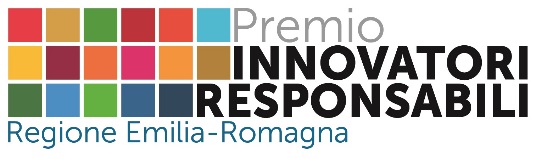 FINALITÀ 
Promuovere una visione integrata della sostenibilità valorizzando le iniziative promosse sul territorio regionale da imprese, professionisti, associazioni, enti locali, scuole e università, che contribuiscono all’attuazione dei 17 obiettivi dell’Agenda 2030 per lo sviluppo sostenibile.CHI PUO’ PARTECIPAREPossono partecipare i seguenti soggetti che operano con sedi o unità locali situate in Emilia-Romagna:A.	Imprese fino a 20 dipendentiB.	Imprese fino a 250 dipendenti;C.	Imprese oltre 250 dipendenti;D.	Cooperative sociali;E.	Professionisti (ordinistici e non ordinistici) (NOVITÀ)F.	Associazioni di Imprese e di rappresentanza senza scopo di lucro;G.	Enti Locali e Camere di CommercioH.	Scuole secondarie di secondo grado e Università. (NOVITÀ)PREMI E RICONOSCIMENTI Premio Innovatori Responsabili 2019 che verrà assegnato ai primi classificati per ogni categoriaPremio GED - Gender Equality and Diversity, in attuazione dell’art. 30 della L.R. 6/2014, che verrà assegnato alle migliori azioni positive per le pari opportunitàmenzione speciale ai progetti più originali e coerenti con gli obiettivi dell’Agenda 2030. Tutti i vincitori della V edizione potranno utilizzare il logo del Premio Innovatori Responsabili 2019VISIBILITÀI premi verranno consegnati in occasione di un evento pubblico che si terrà entro la fine del 2019; nell’occasione verrà realizzato un video spot per promuovere le eccellenze della Regione Emilia-Romagna.I progetti ammessi saranno inseriti nel volume Innovatori Responsabili 2019, che verrà pubblicato on line sul sito http://imprese.regione.emilia-romagna.it e diffuso negli eventi rivolti alle imprese e attraverso i canali informativi e promozionali della Regione. Tutti i partecipanti ammessi alla V edizione del Premio saranno inclusi nell’elenco degli Innovatori Responsabili dell’Emilia-Romagna.MODALITÀ E TERMINI DI PRESENTAZIONE DELLE CANDIDATURE I soggetti interessati potranno candidare progetti già avviati, inserendo le informazioni richieste nel form di candidatura   on line disponibile al link https://imprese.regione.emilia-romagna.it/premio2019   e allegando la dichiarazione sostitutiva di certificazione sottoscritta dal legale rappresentante.  La candidatura dovrà essere inviata esclusivamente attraverso la piattaforma on line e nel periodo compreso tra le ore 10.00 del 21 maggio e le ore 13.00 del 28 giugno 2019CONTRIBUTO PER AZIONI DI INNOVAZIONE RESPONSABILE DA REALIZZARE NEL 2020A tutti i partecipanti ammessi alla V edizione del Premio Innovatori Responsabili 2019, indipendentemente dal risultato raggiunto, è riservata l’opportunità di presentare la domanda per accedere ai contributi per progetti da realizzare nel 2020, che potrà essere inoltrata dal 15 ottobre al 15 novembre 2019. Le modalità di partecipazione verranno comunicate direttamente ai soggetti interessati.AMBITI TEMATICISono candidabili progetti che abbiano per oggetto azioni che contribuiscono all’attuazione degli obiettivi sostenibili delineati dall’Agenda 2030, con particolare riferimento ai seguenti ambiti tematici: Per informazioni è possibile rivolgersi allo Sportello imprese dal lunedì al venerdì 9,30 – 13,00 - tel. 8488002588(chiamata a costo tariffa urbana, secondo il proprio piano tariffario) e-mail: imprese@regione.emilia-romagna.itAmbitoTema/SDGsEsempio di progetti candidabiliPERSONE E LAVOROGiovaniCompetenze, Occupazione(SDGs 4 e 8)- azioni per il miglioramento della qualità dell’istruzione- progetti di formazione per il rafforzamento delle competenze, per l’innovazione dei processi produttivi e organizzativi- azioni per l’occupabilità dei giovani- azioni per il superamento dei divari generazionaliPERSONE E LAVOROParità di genere* (SDG 5)- azioni positive per le pari opportunità, empowerment femminile, conciliazione vita/lavoroPERSONE E LAVOROQualità del lavoro e benessere delle persone (SDG 8)- progetti di welfare aziendale- progetti di inclusioneINNOVAZIONE E TUTELA AMBIENTALEInnovazione produttiva per la gestione sostenibile delle risorse naturali(SDGs 6, 7, 9, 13, 14, 15)prodotti e servizi orientati all’economia circolareprogetti per la riduzione emissioni e qualità dell’ariaprogetti per il risparmio e recupero delle risorse idricheprogetti per il risparmio energetico e la riduzione di combustibili fossiliINNOVAZIONE E TUTELA AMBIENTALEProduzione e consumo sostenibile (SDG 12) progetti per la sostenibilità delle filiere progetti per il turismo sostenibileazioni per la sensibilizzazione dei consumatori verso prodotti, servizi e pratiche di consumo responsabile e contro lo spreco alimentarePACE, COMUNITA’ E CITTADINANZA RESPONSABILEUguaglianza, pace, diritti (SDGs 10 e 16)azioni per l’accoglienza, l’inclusione e contro ogni tipo di discriminazione e sfruttamento nei luoghi di lavoroazioni per la trasparenza delle filiere e il rafforzamento dei processi partecipativi di cittadini e consumatoriPACE, COMUNITA’ E CITTADINANZA RESPONSABILECittà sostenibili e sicure (SDGs 11 e 16)azioni per la salvaguardia del patrimonio culturale e per la qualità del paesaggioazioni di contrasto alla criminalità e alla corruzione per la legalità e la cittadinanza responsabile * i progetti verranno valutati anche ai fini dell’attribuzione del premio GED* i progetti verranno valutati anche ai fini dell’attribuzione del premio GED* i progetti verranno valutati anche ai fini dell’attribuzione del premio GED